MEGHÍVÓTisztelt Lakosság!2021. november 19-én (péntek) 17.00 órakor tájékoztatót tartunk a Zalakarosi Látogatóközpontban (Szőlő u. 16.) a most induló lakossági napelem pályázat bemutatására.Témáink: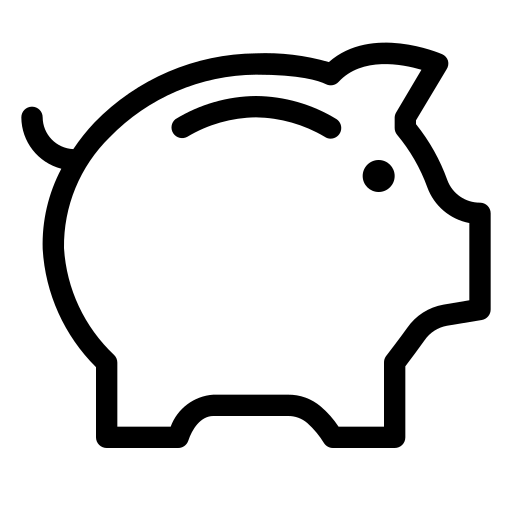 Napelem (50 % vagy 100% támogatottsági intenzitás)Villanyszámla kinullázásaIngyen fűtéskorszerűsítésFűtésszámla kinullázásaIngyen hűtésMiért jó ez nekem, mikor vagyok jogosult, hogyan juthatok hozzá?A fenti kérdésekre választ adnak az előadók:Dr. Lendvay EndreRESPONSUM Kft.Pártos BalázsENERGO ZERO Kft.Szeretettel várjuk, számítunk a részvételére!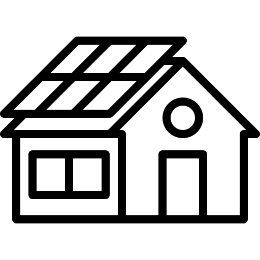 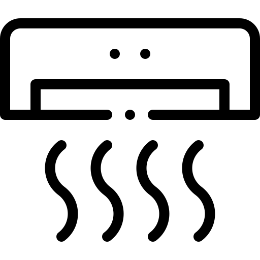 Zalakaros Város ÖnkormányzataNovák Ferenc        Czimondor Nándor                                                 polgármester             alpolgármester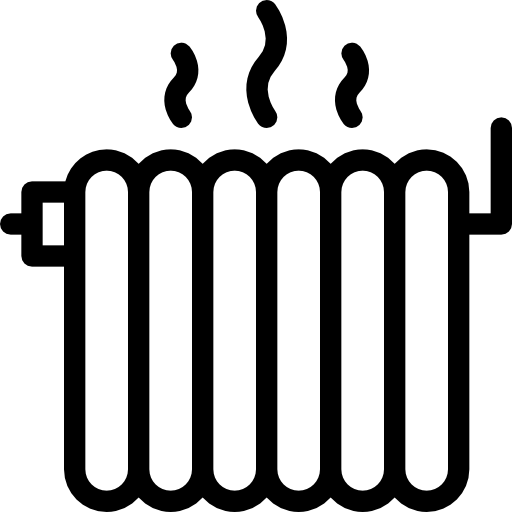 